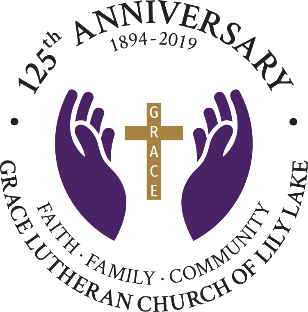 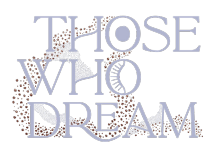 those who dream... will not keep silent First Sunday After ChristmasINTRODUCTION – God’s dreams are not for us alone. Simeon and Anna could not keep silent – they witnessed Jesus’ divine presence in the temple and were compelled to speak up. Like the prophet Isaiah, we will not keep silent and we will not rest until what has been sown will spring up as righteousness and peace in every nation. (Is. 61:11-62:2).THANK YOU FOR JOINING US FOR SUNDAY MORNING FROM HOME.Print out your bulletin or use it on your phone or tablet to follow along.Announcements are televised or found on our websiteBe creative how you worship and remember God during this time. It will calm your soul, give you peace and enliven your spirit.Our community gathers in unity with others in-person and a virtual way.  We hope all people find it easy to follow along.GOD GATHERS USWELCOME & ANNOUNCEMENTS Announcements are found on our websitePRELUDE						He Shall Feed His Flock                    		    HandelWe invite you to read/respond to the texts, pray the prayers, using this as a meditation guide all week long.Call to Worship²P	Here we are, on the heels of ChristmasALL  	We speak of love.P	We speak of joy.ALL  	We speak of candlelight, parking lot worship, and loveP	We speak of dreams being fulfilled; hope breaking through.ALL  	We speak of glorias and alleluias and angel choruses.P	 We speak the words, “Do not be afraid.”ALL  	Here on the heels of Christmas, we are called to speak, for the world needs light.P	A light shines in the darkness, and the darkness does not overcome it.ALL  	Let us worship and listen. Then, let us speak. Amen.SANCTIFIED ART THOSE WHO DREAM WORDS FOR WORSHIP | “Adapted from a prayer by Sarah Are | A Sanctified Art LLC | sanctifiedart.org.” OPENING SONG			“Angels from the Realms of Glory”			ELW 2751	Angels, from the realms of glory,	wing your flight o'er all the earth;	once you sang creation's story,	now proclaim Messiah's birth:	Come and worship, come and worship,	worship Christ, the newborn king.4	All creation, join in praising	God, the Father, Spirit, Son,	evermore your voices raising	to the eternal Three in One.	Come and worship, come and worship,	worship Christ, the newborn kingText: James Montgomery, 1771-1854, alt., sts. 1-3; Salisbury Hymn Book, 1857, st. 4PRAYER OF THE DAY P	God of today and tomorrow, maker of Good News, O Divine Voice, We know You have always been speaking – in words, in memories, in songs, and in dreams.	We know that your fingerprints are all over the world.And we know that those who dream cannot keep silent. So today, we pray,Come, fill us again with your life.Give us ears to hear you, eyes to see you, courage to trust you, and lips to speak of you in our midst.Help us to share your loving, divine wonder with others.We are listening. We are gratefulALL	Amen.SHARING OF PEACEP	The God of disturbance and disquiet is also the God of accord. May you know the way of God’s peace.ALL	May you also know peace.GOD’S WORDFIRST READING 										Isaiah 61:11-62:3Introduction – To the people who returned to Jerusalem after the exile, the prophet proclaims that God’s salvation will fully come to pass. Jerusalem will become a shining light to the nations and righteousness and praise will spring up as surely as the earth puts forth vegetation.   11For as the earth brings forth its shoots, and as a garden causes what is sown in it to spring up,
 so the Lord God will cause righteousness and praise to spring up before all the nations.

 62:1For Zion’s sake I will not keep silent, and for Jerusalem’s sake I will not rest,
 until her vindication shines out like the dawn, and her salvation like a burning torch.
 2The nations shall see your vindication, and all the kings your glory;
 and you shall be called by a new name that the mouth of the Lord will give.
 3You shall be a crown of beauty in the hand of the Lord, and a royal diadem in the hand of your God.R    	Word of God; Word of Life.      				All     	Thanks be to God.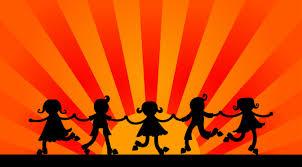 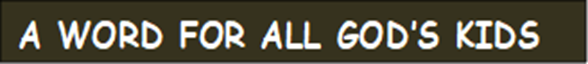 		      	What is Pastor cooking up today?“Be Loud”THE HOLY GOSPEL	according to St. Luke. 					Luke 2:22-40ALL	Alleluia. Let the peace of Christ rule in our hearts,* and let the word of Christ dwell in you richly. Alleluia!  (Col. 3:15, 16)Introduction - Luke’s narrative continues with stories that emphasize Jesus’ connection to Judaism. His family is devout in its observance of the law, and Jesus himself is recognized as one who will bring glory to Israel.22When the time came for their purification according to the law of Moses, [Joseph and Mary] brought [Jesus] up to Jerusalem to present him to the Lord 23(as it is written in the law of the Lord, “Every firstborn male shall be designated as holy to the Lord”), 24and they offered a sacrifice according to what is stated in the law of the Lord, “a pair of turtledoves or two young pigeons.”
  25Now there was a man in Jerusalem whose name was Simeon; this man was righteous and devout, looking forward to the consolation of Israel, and the Holy Spirit rested on him. 26It had been revealed to him by the Holy Spirit that he would not see death before he had seen the Lord’s Messiah. 27Guided by the Spirit, Simeon came into the temple; and when the parents brought in the child Jesus, to do for him what was customary under the law, 28Simeon took him in his arms and praised God, saying,
 29“Master, now you are dismissing your servant in peace, according to your word;
 30for my eyes have seen your salvation, 31which you have prepared in the presence of all peoples,
 32a light for revelation to the Gentiles and for glory to your people Israel.”
  33And the child’s father and mother were amazed at what was being said about him. 34Then Simeon blessed them and said to his mother Mary, “This child is destined for the falling and the rising of many in Israel, and to be a sign that will be opposed 35so that the inner thoughts of many will be revealed—and a sword will pierce your own soul too.”
  36There was also a prophet, Anna the daughter of Phanuel, of the tribe of Asher. She was of a great age, having lived with her husband seven years after her marriage, 37then as a widow to the age of eighty-four. She never left the temple but worshiped there with fasting and prayer night and day. 38At that moment she came, and began to praise God and to speak about the child to all who were looking for the redemption of Jerusalem.
  39When they had finished everything required by the law of the Lord, they returned to Galilee, to their own town of Nazareth. 40The child grew and became strong, filled with wisdom; and the favor of God was upon him.P	The Gospel of the Lord				All	Praise to You O Christ.MESSAGE FOR ALL“Those Who Dream….Will Not Keep Silent”Pastor Dawn RouckaREFLECTION QUESTIONSWe have been dreaming with God’s people for weeks. On the verge of Epiphany, we have the opportunity to dream about the future. What do you foresee?Having been dreaming together, what carries you forward after a terribly tumultuous year?Our Advent bags contained “Star Words” (words that might guide us throughout the upcoming year). How will your word help you not “keep silent”? How will it shape how you tell God’s kingdom story?“Good Christian Friends, Rejoice ”			ELW 2881	Good Christian friends, rejoice	with heart and soul and voice;	give ye heed to what we say:	Jesus Christ is born today;	ox and ass before him bow,	and he is in the manger now.	Christ is born today!	Christ is born today!2	Good Christian friends, rejoice	with heart and soul and voice;	now ye hear of endless bliss:	Jesus Christ was born for this!	He has opened heaven's door,	and we are blest forevermore.	Christ was born for this!	Christ was born for this!Text: Medieval Latin carol; tr. John Mason Neale, 1818-1866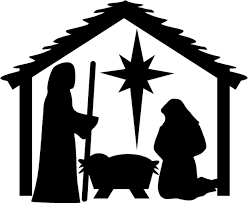 RESPONDING TO GOD’S GOODNESSAFFIRMATION OF FAITHP	We will not keep silent.ALL	We believe in telling the story.P	The story of a loving and merciful God.	Who will not let God’s people go.	The story of a baby born, who grew us and changed the world.	The story of our faith. We tell this story.ALL	We believe in speaking up.P	For our neighbors. For those oppressed. For the marginalized and overlooked. ALL	We believe in speaking out.Voices		Against violence, Greed,Abuse,Fear,Scarcity mindset,Bigotry.  And………ALL	We believe in passing the mic.P	So that we are not the only ones speaking,	So that we can lift up the voices of those around us,	So we too might listen and learn and share that we believe in the good news of the gospel.ALL	We believe that this good news is too good to keep to ourselves.	We believe that those who dream cannot keep silent.P	We believe you still speak. Speak to us, Holy God,ALL	Speak through us, Divine Word. May it be so. AmenOFFERING IS WELCOMEDP	Let us and kneel before the Christ child. Bring all that you are and all that you have. Let us return to God even a portion of what we have been given to serve and change the world. Offer your gifts in wonder and surprise and awe. Offer your gifts in joy and delight. seeking Christ’s abundant life for all. We thank you for all the ways you  help us make this community a better place.PLEASE CONSIDER IN THIS TIME OF NEED, TO CONTINUE TO SUPPORT YOUR CHURCH, IF POSSIBLE, AND SUPPORT OTHERS AS WELL BY BEING AS GENEROUS WITH YOUR TIME, YOUR TALENTS AND YOUR VARIOUS TREASURES.You may mail offerings to Grace at 5N600 N. Hanson Road, St. Charles, IL 60175 or send through your bank or online; there is also a DONATE on our website or a plate by the entryway.OFFERTORY PRAYER  P     	Let us pray.  Precious Savior, you came to us as one unknown, bringing joy and salvation to the earth. We come on bended knee to worship the maker of the stars. Open our eyes, that we might behold your presence in the least likely of places, and among the least likely of people. Our hearts and hands that we might offer our whole lives to your care and your service. Bless us and challenge us to live and give generously.  Empower us that with all who welcome your birth we may proclaim your peace, revealed in Jesus Christ, our Savior.ALL	Amen.PRAYERS OF GOD’S PEOPLESee list of those Grace is currently praying for at end of this document or online. Please let us know your prayer needs.Please respond accordingly		P 	O God of hosts, 				All 	Restore us; let your face shine upon us. THE LORD’S PRAYER	(Traditional)						 		(Modern)Our Father, who art in heaven,					  Our Father in heaven,	hallowed be thy name,					hallowed be your name,thy kingdom come,					your kingdom come,thy will be done,							your will be done,on earth as it is in heaven.					on earth as in heaven.Give us this day our daily bread;				Give us today our daily bread.and forgive us our trespasses, as we				Forgive us our sins as we forgive those forgive those who trespass against us;				who sin against us.     and lead us not into temptation,				Save us from the time of trialbut deliver us from evil.					And deliver us from evil.For thine is the kingdom, and the power, 		       For the kingdom, the power, and the glory and the glory, forever and ever. Amen.				are yours, now and forever. AmenGOD SENDS USCOMISSION & BENEDICTION 		P	Almighty God, who sent the Holy Spirit to Mary,proclaimed joy through the angels,sent the shepherds with good news,and led the magi by a star, bless you this day ☩ through the Word made flesh.ALL	Amen!CLOSING SONG   			“Go Tell It On the Mountain”				ELW 290Refrain	Go tell it on the mountain,	over the hills and ev'rywhere;	go tell it on the mountain	that Jesus Christ is born!1	While shepherds kept their watching	o'er silent flocks by night,	behold, throughout the heavens	there shone a holy light.  Refrain 2	The shepherds feared and trembled	when, lo, above the earth	rang out the angel chorus	that hailed our Savior's birth.  Refrain3	Down in a lonely manger	the humble Christ was born;	and God sent us salvation	that blessed Christmas morn.  RefrainText: African American spiritual, refrain; John W. Work Jr., 1872-1925, stanzas, alt.DISMISSAL                P  	Go in peace . Prepare the way of the Lord,ALL 	Thanks be to God. Amen.POSTLUDE				ANNOUNCEMENTSDecember 27, 2020ZOOM FELLOWHIP WILL CONTINUE WEEKLY AT 10 AM on Sundays following our online worship services. Join our Grace family for sharing news, prayers information and more. Don’t miss out! Check your eblast for details.~~~~*~~~~*~~~~*~~~~SIGN-UP Now for Financial Peace University Tell your money where to go instead of wondering where it went! Take control of your money with Financial Peace University! This nine-lesson class using biblical wisdom and common sense to help you tackle budgeting, pay off debt, and make your money work for you! You can sign up for this class and start your 14-day free trial of Financial Peace at fpu.com/1124141. Discussion and support group begins Tuesday, January 5, 2021.We meet online, so you won’t even have to leave home. INIVTE YOUR FRIENDS AND FAMILY. Just share this info with them.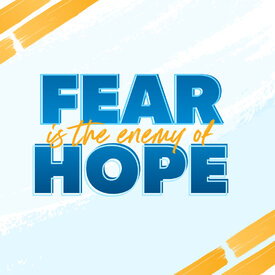 This virtual class provides an opportunity to go through the course with a community of folks who will walk with you as you begin crushing your money goals. Learning and following the 7 Baby Steps, the average household finds $332 after their first month of budgeting. In the first 90 days, the average household pays off $5,300 in debt and puts $2,700 into savings. And that’s just in the first three months! Imagine what you can do after that.Financial Peace University, a flagship 9 lesson workshop for almost 30 years, helped nearly 6 million people learn the proven plan to pay off debt, save for emergencies, and build wealth. Financial Peace University is now part of the Ramsey+ membership.  SIGN UP AT fpu.com/1124141  NOW!Thank you for your contributing to Grace’s Christmas GIVING OPPORTUNITIES~~~~*~~~~*~~~~*~~~~Annual Meeting – January 31stIt will be on ZOOM; Save the dateAnnual MeetingREAL NEWS TO USE DURING THESE TIMESVISIT OUR Website www.graceoflilylake.com FOR THE LATEST NEWS AND SERVICESCheck out our updated website. Get ALL the news you NEED there – including our weekly servicesAnd our FACEBOOK PAGE or Youtube page for activities and posts of interest:https://www.facebook.com/GraceOfLilyLake/https://youtube.com/graceoflilylake.com630-365-6751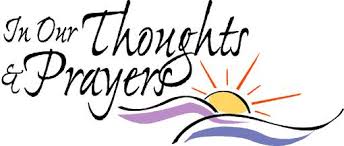 THOSE TO KEEP IN YOUR PRAYERSFOR THE WHOLE CHURCH*	God’s Church in all time and place, that God be seen and heard.  *	As we face these times both together and while apart, keep us from fear, suffering and death.                                                   *	Ministries of the ELCA and Metro Chicago Synod, especially Bishop Yehiel Curry.*	Efforts of Lutheran World Relief, ELCA World Hunger, and Disaster Relief	FOR THE WORLDFor every living person, including the First Family and staff, facing the threat of coronavirus – it affects us all, our loved ones and our worldwide neighbors together.That the new year bring peace and healing for allFOR OUR CONGREGATION*	For God's Spirit to guide Pastor Dawn, Vision Team, and whole congregation as we face transition and change.	*	As we begin a New Year that the world knows God’s peace and hopeFOR THOSE IN THE MILITARY (members, relatives, and friends of members of our congregation)*   Glenn Adams, son of Mark and Renee Adams      *   Lucy Adams*   Adam Sajdak, grandson of Bill and Lori U’Ren      *    William Delmer, grandson of Kirk and Kathy Hooey (If you know of someone currently serving our country, please share their information with the Church office.)FOR ALL*	The continued support of our members 		*  For all members of healthcare around the world*	For those serving as first responders and in the military     *  For our Nation, that extend peace in all things.FOR THOSE SICK IN BODY, MIND OR SPIRITStarting fresh for the new year. Please let us know who we are (still) praying for.FOR THOSE WHO GRIEVEDonna, upon her husband Joe’s death. We grieve with her.Please let us know your prayer requests for inclusion in our public prayers. Type them in the comments or send them to the church office via our prayer card on our website.